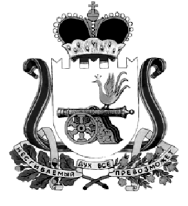 АДМИНИСТРАЦИЯКАТЫНСКОГО СЕЛЬСКОГО ПОСЕЛЕНИЯСМОЛЕНСКОГО РАЙОНА СМОЛЕНСКОЙ ОБЛАСТИП О С Т А Н О В Л Е Н И Еот 10 февраля 2023г.                                                                                        № 12О внесении изменений в перечень главных администраторов доходов и источников финансирования дефицита бюджета муниципального образования Катынского сельского поселения Смоленского района Смоленской области на 2023 год и на плановый период 2024 и 2025 годов, утвержденный постановлением Администрации Катынского сельского поселения Смоленского района Смоленской области от 28.11.2022г. № 87В соответствии с пунктом 3.1 и 3.2 статьи 160.1 и пунктом 4 статьи 160.2 Бюджетного кодекса Российской Федерации,АДМИНИСТРАЦИЯ КАТЫНСКОГО СЕЛЬСКОГО ПОСЕЛЕНИЯ СМОЛЕНСКОГО РАЙОНА СМОЛЕНСКОЙ ОБЛАСТИ ПОСТАНОВЛЯЕТ:1. Перечень главных администраторов доходов бюджета муниципального образования Катынского сельского поселения Смоленского района Смоленской области, утвержденный постановлением Администрации Катынского сельского поселения Смоленского района Смоленской области от 28.11.2022г. № 87 «Об утверждении перечня главных администраторов доходов и источников финансирования дефицита бюджета муниципального образования Катынского сельского поселения Смоленского района Смоленской области на 2023 год и на плановый период 2024 и 2025 годов» внести изменения в приложение №1, изложив  в следующей редакции. 2. Настоящее постановление вступает в силу со дня его подписания и распространяет свое действие на правоотношения, возникающие с 01.01.2023 года.3. Настоящее постановление разместить на официальном сайте Администрации Катынского сельского поселения Смоленского района Смоленской области в информационно-телекоммуникационной сети Интернет и опубликовать в газете «Сельская правда».Глава муниципального образования Катынского сельского поселенияСмоленского района Смоленской области                   			В.Э.ТрусовПриложение № 1к Постановлению Администрации Катынского сельского поселения Смоленского района Смоленской области от «10» февраля 2023г.   № 12Главные администраторы доходов бюджета муниципального образования Катынского сельского поселения Смоленского района Смоленской области на 2023 год и плановый период 2024 и 2025годовКод бюджетной классификацииКод бюджетной классификацииНаименование главного администратора доходов, наименование кода вида (подвида) доходов бюджетаглавного админи-стратора доходоввида (подвида) доходов бюджета Наименование главного администратора доходов, наименование кода вида (подвида) доходов бюджета123182Управление Федеральной налоговой службы по Смоленской области1821 03 02231 01 0000 110Доходы от уплаты акцизов на дизельное топливо, подлежащие распределению между бюджетами субъектов Российской Федерации и местными бюджетами с учетом установленных дифференцированных нормативов отчислений в местные бюджеты (по нормативам, установленным федеральным законом о федеральном бюджете в целях формирования дорожных фондов субъектов Российской Федерации)1821 03 02241 01 0000 110Доходы от уплаты акцизов на моторные масла для дизельных и (или) карбюраторных (инжекторных) двигателей, подлежащие распределению между бюджетами субъектов Российской Федерации и местными бюджетами с учетом установленных дифференцированных нормативов отчислений в местные бюджеты (по нормативам, установленным федеральным законом о федеральном бюджете в целях формирования дорожных фондов субъектов Российской Федерации)1821 03 02251 01 0000 110Доходы от уплаты акцизов на автомобильный бензин, подлежащие распределению между бюджетами субъектов Российской Федерации и местными бюджетами с учетом установленных дифференцированных нормативов отчислений в местные бюджеты (по нормативам, установленным федеральным законом о федеральном бюджете в целях формирования дорожных фондов субъектов Российской Федерации)1821 03 02261 01 0000 110Доходы от уплаты акцизов на прямогонный бензин, подлежащие распределению между бюджетами субъектов Российской Федерации и местными бюджетами с учетом установленных дифференцированных нормативов отчислений в местные бюджеты (по нормативам, установленным федеральным законом о федеральном бюджете в целях формирования дорожных фондов субъектов Российской Федерации)1821 01 02010 01 0000 110Налог на доходы физических лиц с доходов, источником которых является налоговый агент, за исключением доходов, в отношении которых исчисление и уплата налога осуществляются в соответствии со статьями 227, 227.1 и 228 Налогового кодекса Российской Федерации1821 01 02020 01 0000 110Налог на доходы физических лиц с доходов, полученных от осуществления деятельности физическими лицами, зарегистрированными в качестве индивидуальных предпринимателей, нотариусов, занимающихся частной практикой, адвокатов, учредивших адвокатские кабинеты, и других лиц, занимающихся частной практикой в соответствии со статьей 227 Налогового кодекса Российской Федерации1821 01 02030 01 0000 110Налог на доходы физических лиц с доходов, полученных физическими лицами в соответствии со статьей 228 Налогового кодекса Российской Федерации1821 01 02040 01 0000 110Налог на доходы физических лиц в виде фиксированных авансовых платежей с доходов, полученных физическими лицами, являющимися иностранными гражданами, осуществляющими трудовую деятельность по найму на основании патента в соответствии со статьей 2271 Налогового кодекса Российской Федерации1821 01 02080 01 0000 110Налог на доходы физических лиц в части суммы налога, превышающей 650 000 рублей, относящейся к части налоговой базы, превышающей 5 000 000 рублей (за исключением налога на доходы физических лиц с сумм прибыли контролируемой иностранной компании, в том числе фиксированной прибыли контролируемой иностранной компании)1821 05 03010 01 0000 110Единый сельскохозяйственный налог1821 09 04053 10 0000 110Земельный налог (по обязательствам, возникшим до 1 января 2006 года), мобилизуемый на территориях поселений1821 06 01030 10 0000 110Налог на имущество физических лиц, взимаемый по ставкам, применяемым к объектам налогообложения, расположенным в границах сельских поселений1821 06 06033 10 0000 110Земельный налог с организаций, обладающих земельным участком, расположенным в границах сельских поселений1821 06 06043 10 0000 110Земельный налог с физических лиц, обладающих земельным участком, расположенным в границах сельских поселений912финансовое управление Администрации муниципального образования «Смоленский район» Смоленской области9122 02 16001 10 0000 150Дотации бюджетам сельских поселений на выравнивание бюджетной обеспеченности из бюджетов муниципальных районов927Администрация Катынского сельского поселения Смоленского района Смоленской области9271 11 05025 10 0000 120Доходы, получаемые в виде арендной платы, а также средства от продажи права на заключение договоров аренды за земли, находящиеся в собственности сельских поселений (за исключением земельных участков муниципальных бюджетных и автономных учреждений)9271 11 05035 10 0000 120Доходы от сдачи в аренду имущества, находящегося в оперативном управлении органов управления муниципальных районов и созданных ими учреждений (за исключением имущества муниципальных бюджетных и автономных учреждений)9271 13 02995 10 0000 130Прочие доходы от компенсации затрат бюджетов сельских поселений9271 14 02053 10 0000 410Доходы от реализации иного имущества, находящегося в собственности сельских поселений (за исключением имущества муниципальных бюджетных и автономных учреждений, а также имущества муниципальных унитарных предприятий, в том числе казенных), в части реализации основных средств по указанному имуществу9271 14 06025 10 0000 430Доходы от продажи земельных участков, находящихся в собственности сельских поселений (за исключением земельных участков муниципальных бюджетных и автономных учреждений)9271 16 07090 10 0000 140Иные штрафы, неустойки, пени, уплаченные в соответствии с законом или договором в случае неисполнения или ненадлежащего исполнения обязательств перед муниципальным органом, (муниципальным казенным учреждением) сельского поселения9271 17 01050 10 0000 180Невыясненные поступления, зачисляемые в бюджеты сельских поселений9271 17 05050 10 0000 180Прочие неналоговые доходы бюджетов сельских поселений9272 02 25065 10 0000150Субсидии бюджетам сельских поселений на реализацию государственных программ  субъектов Российской Федерации в области использования и охраны водных объектов9272 02 25576 10 0000 150Субсидии бюджетам сельских поселений на обеспечение комплексного развития сельских территорий9272 02 29999 10 0000 150Прочие субсидии бюджетам сельских поселений9272 02 35118 10 0000 150Субвенции бюджетам сельских поселений на осуществление первичного воинского учета на территориях, где отсутствуют военные комиссариаты9272 02 49999 10 0000 150Прочие межбюджетные трансферты, передаваемые бюджетам сельских поселений9272 07 05010 10 0000 150Безвозмездные поступления от физических и юридических лиц на финансовое обеспечение дорожной деятельности, в том числе добровольных пожертвований, в отношении автомобильных дорог общего пользования местного значения сельских поселений9272 07 05020 10 0000 150Поступления от денежных пожертвований, предоставляемых физическими лицами получателям средств бюджетов сельских поселений9272 07 05030 10 0000 150Прочие безвозмездные поступления в бюджеты сельских поселений9272 18 60010 10 0000 150Доходы бюджетов сельских поселений от возврата остатков субсидий, субвенций и иных межбюджетных трансфертов, имеющих целевое назначение, прошлых лет из бюджетов муниципальных районов9272 19 60010 10 0000 150Возврат прочих остатков субсидий, субвенций и иных межбюджетных трансфертов, имеющих целевое назначение, прошлых лет из бюджетов сельских поселений